КЛЮЧ ДЛЯ РЕГУЛИРОВКИ ОБЩЕГО СХОЖДЕНИЯ НА ГРУЗОВЫХ АВТО (НПО АВТОМОТИВ, РОССИЯ)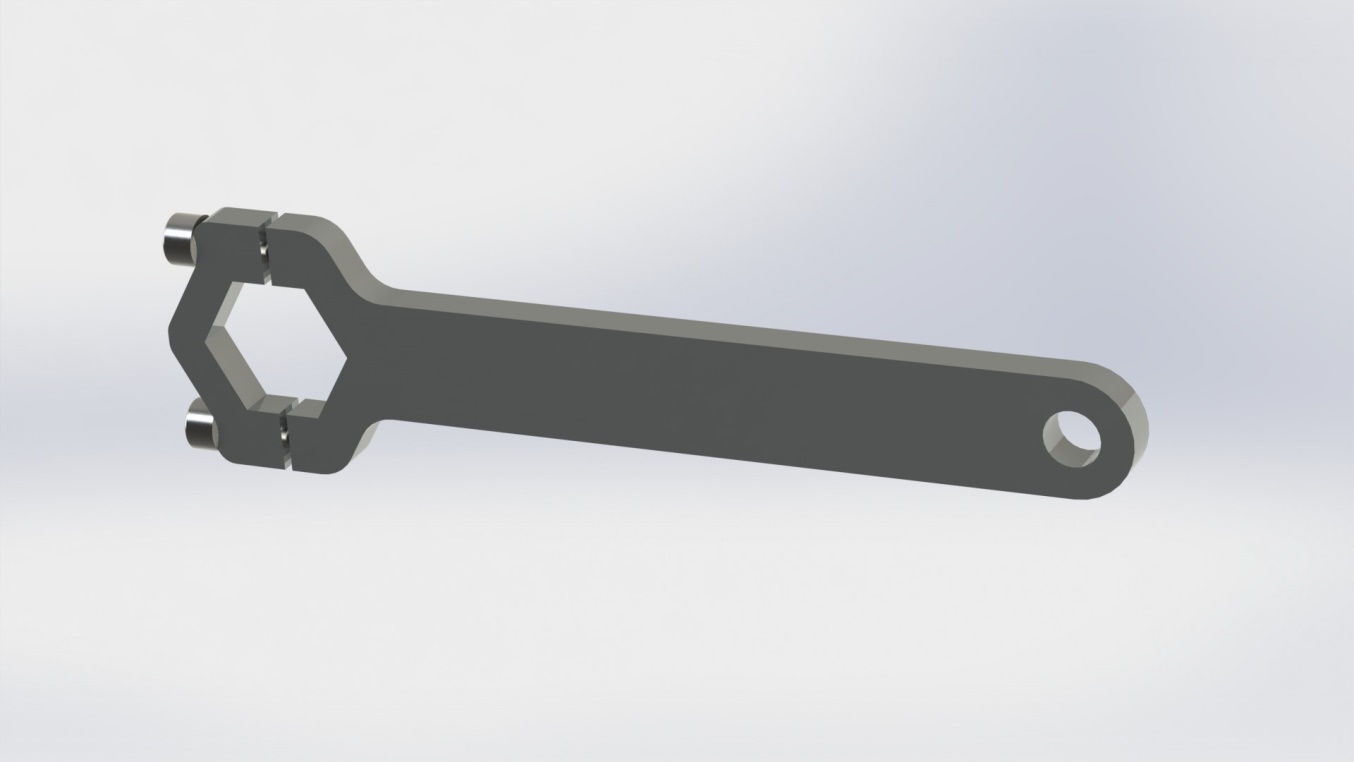 Ключ на 34мм применяется для регулировки общего схождения (поперечная тяга) грузовых авто и автобусов.Условия поставки – склад в Санкт-Петербурге, в наличии или в течении 2-3 недель.Стоимость – 7500р. с НДС.